РОССИЙСКАЯ ФЕДЕРАЦИЯКАРАЧАЕВО-ЧЕРКЕССКАЯ  РЕСПУБЛИКААДМИНИСТРАЦИЯ УРУПСКОГО МУНИЦИПАЛЬНОГО РАЙОНАР А С П О Р Я Ж Е Н И ЕО проведении конкурсного отбора руководителя муниципального казенного общеобразовательного  учреждения "Средняя общеобразовательная школа № 2                ст. Преградная" и утверждении состава конкурсной комиссии"          Во исполнение  постановления  администрации Урупского муниципального района  от 15.07.2013 № 304 "Об утверждении Положения о конкурсном отборе руководителей  общеобразовательных учреждений Урупского муниципального района":          1. Объявить  процедуру  конкурса  по отбору руководителя муниципального казенного общеобразовательного учреждения "Средняя общеобразовательная школа  № 2 ст. Преградная" с 25.07.2018 года по 23.08.2018  года.         2. Провести конкурсный отбор руководителя муниципального казенного общеобразовательного учреждения "Средняя общеобразовательная школа № 2     ст. Преградная" 24.08.2018 года  в 14-00 часов  в здании администрации Урупского муниципального района.         3. Прием документов по конкурсному отбору руководителя муниципального казенного общеобразовательного учреждения "Средняя общеобразовательная школа № 2 ст. Преградная"  проводится в  методическом кабинете № 13 муниципального казенного учреждения "Управление образования администрации Урупского муниципального района Карачаево-Черкесской Республики".        4. Утвердить  состав конкурсной комиссии   согласно приложению.        5. Результаты  проведения конкурсного отбора  предоставить  в администрацию Урупского муниципального района 24.08.2018.        6. Контроль за выполнением настоящего распоряжения возложить на   заместителя главы администрации Урупского муниципального района                          С.К. Аджиева.Состав комиссии  по проведению конкурсного  отбора  руководителя муниципального казенного общеобразовательного  учреждения "Средняя общеобразовательная школа  № 2 ст. Преградная"__________________24.07.2018           ст. Преградная№   137-рГлава администрации                                                                                                                            Урупского муниципального района  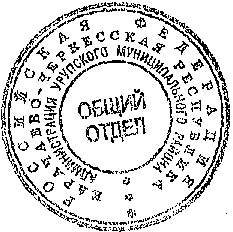                                                    А.П. Шутов                                          Приложение  к распоряжению администрации Урупского муниципального района от  24.07.2018 № 137 -р1.Аджиев С.К.-заместитель главы администрации Урупского муниципального района, председатель комиссии;2.Озерная Т.И.-начальник муниципального казенного учреждения "Управление образования администрации Урупского муниципального района", заместитель председателя комиссии;3.Аджиева А.Х.-методист районного методического кабинета муниципального казенного учреждения                                    "Управление образования администрации Урупского муниципального района", секретарь комиссии;Члены комиссии:4.Алфимов И.Ю.-заместитель председателя Совета Урупского муниципального района  (по согласованию);5.Стригина Л.В. -заместитель начальника  муниципального казенного учреждения "Управление образования администрации Урупского муниципального района";6.Биджиева Ф.С.-директор муниципального казенного общеобразовательного учреждения "Лицей                            п. Медногорский";7.Корнева С.Е.-председатель родительского комитета муниципального казенного общеобразовательного учреждения "Средняя общеобразовательная школа № 2                               ст. Преградная".